Semaine 3Cette semaine nous avons continué à travailler avec Timothée et ses amis.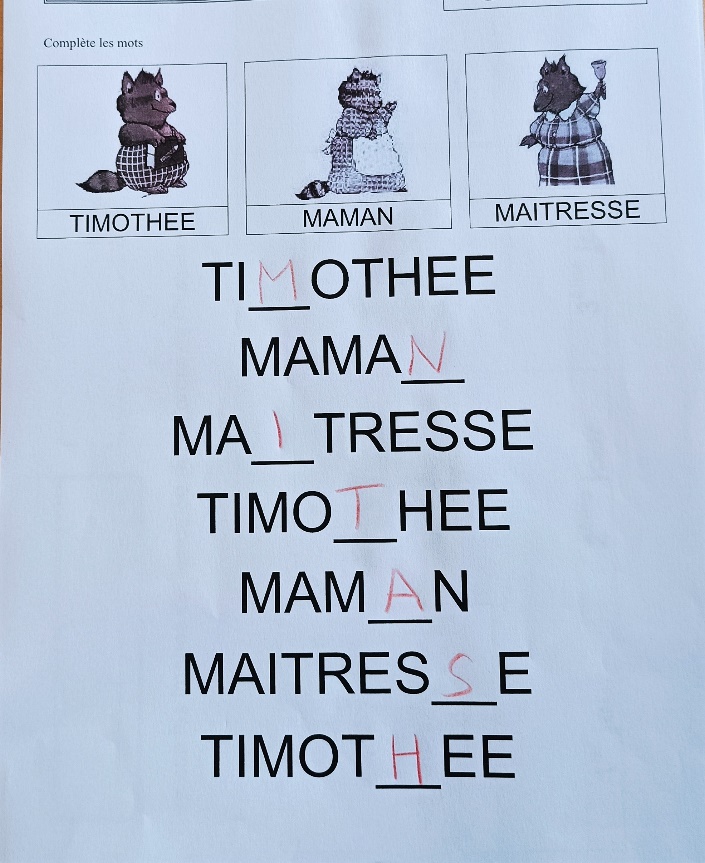 Retrouver les lettres manquantes, C’est un travail pas simple car il faut se concentrer longtemps !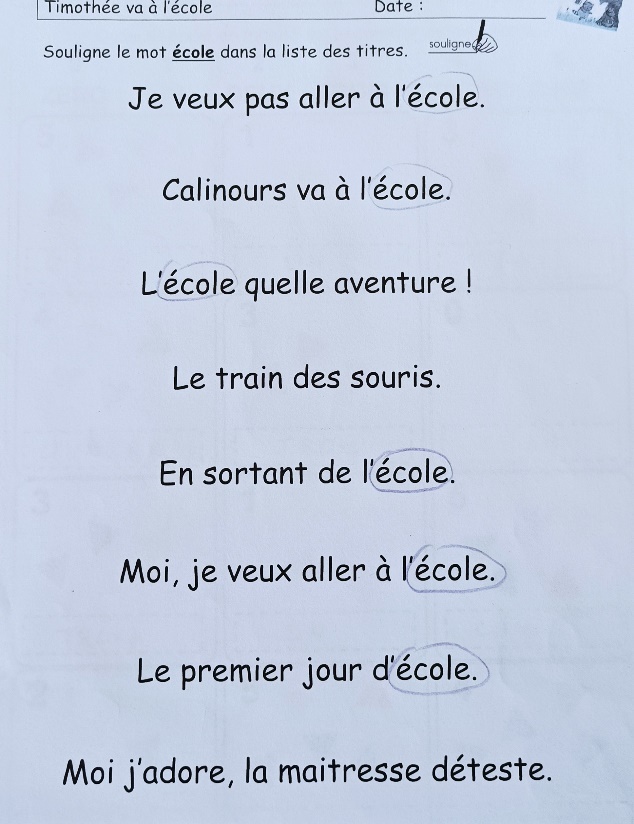 La difficulté est de ne pas paniquer devant la quantité de mots et de s’organiser.Avec un peu de méthode, ils y sont tous arrivés. 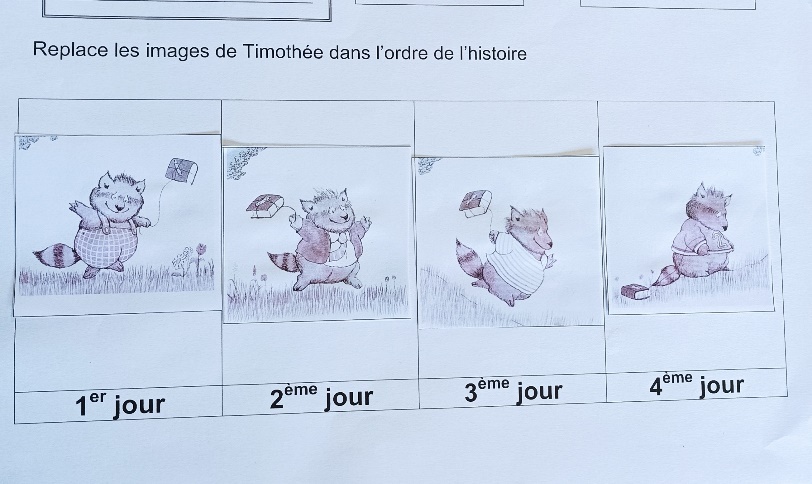 Remettre les images dans l’ordre de l’histoire…..pas vraiment de difficulté.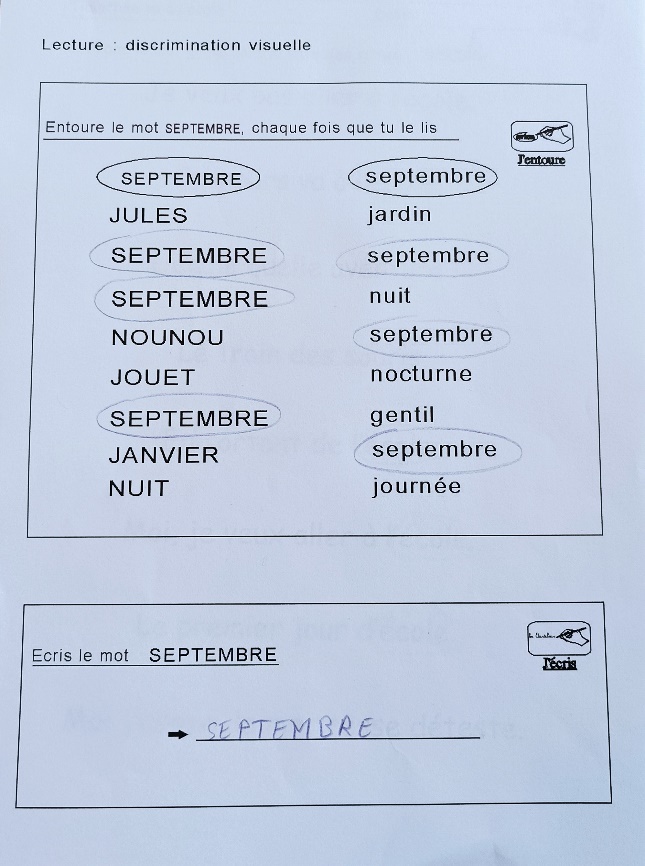 Retrouver septembre, sans difficulté majeure.Maintenant un peu de mathématiques : 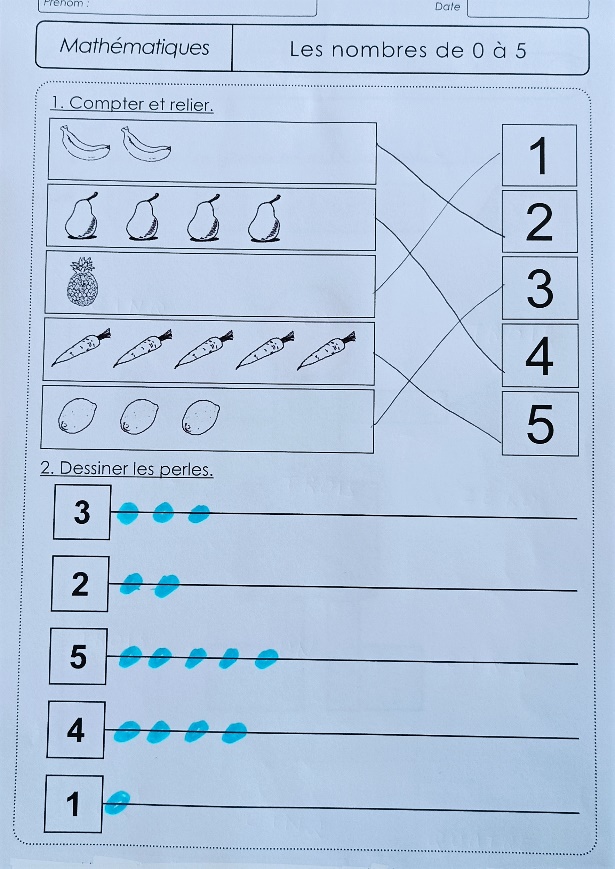 Presque tout le monde semble maitriser le dénombrement jusqu’à 5.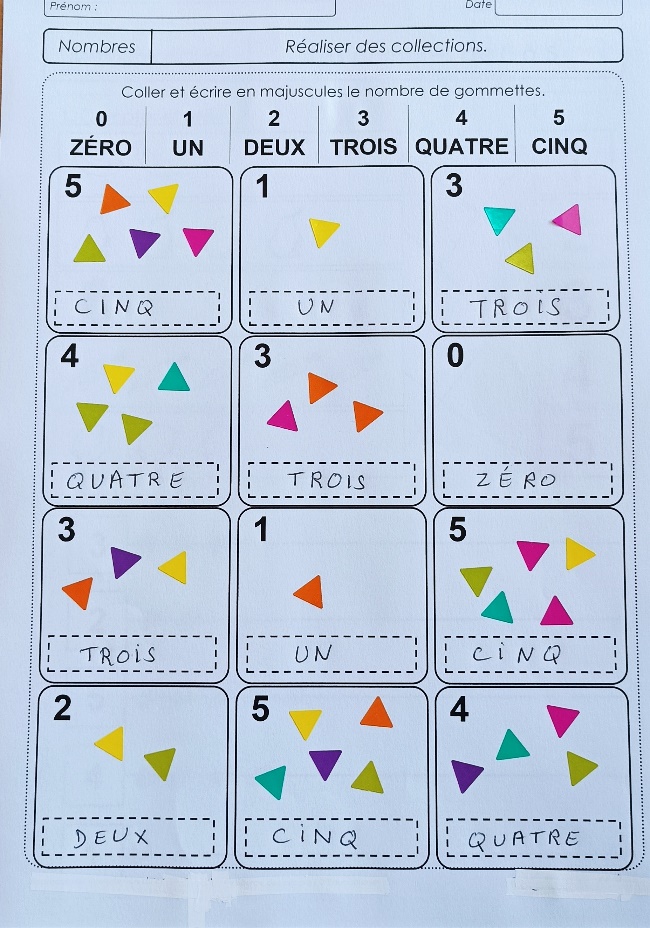 Super facile….jusqu’à l’écriture des chiffres en lettres !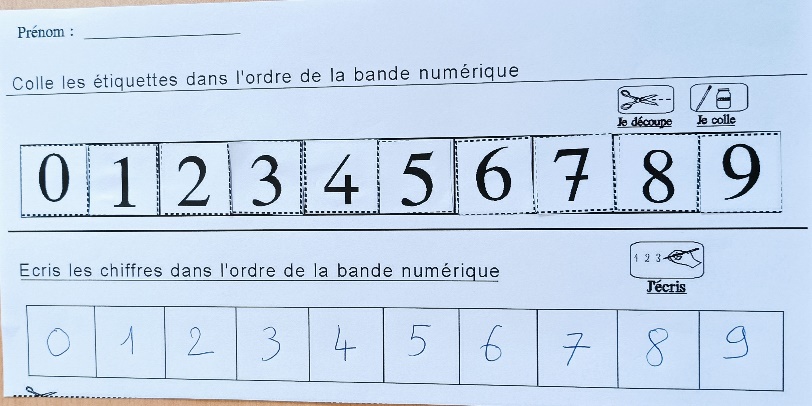 Suite numérique mais sans modèle…..pas facile la reconnaissance des chiffres.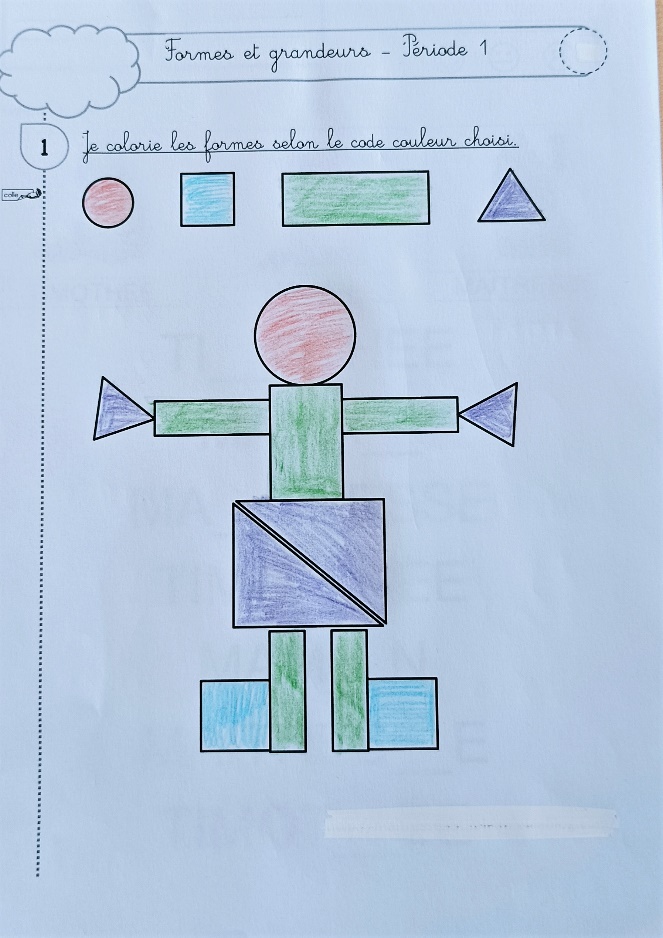 Reconnaissance des figures simples.